Общество с ограниченной ответственностью                                                                                                «Специализированное предприятие»                                                                  «АВТОТЕХКОНТРОЛЬ»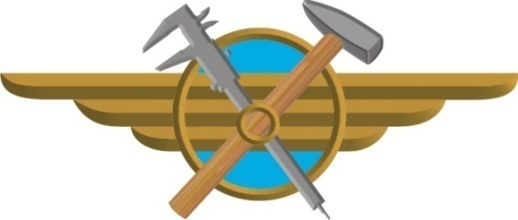  в реестре РСА № 12549   аттестат аккредитации  №11763                               414024, г.  Астрахань, ул. Брестская, 34                                 тел, 89086162465                                                                                                                                                                                                            электронная почта:                                                                                                                            autotechcontrol@gmaiI.com     ИНН/КПП 3017033257/302501001 ПАО сбербанк Астраханского отделения, г Астрахань, БИК 041203602, к/счет:30101810500000000602, р/счет: 40702810105000003096Руководство предприятия уведомляет Владельцам автобусов
 с 01 марта 2021 года проведение технического осмотра "АВТОБУСОВ" будет осуществляться по предварительной записи путем представления соответствующей заявки, посредством телефонной связи и (или) по электронной почте. К любому Оператору технического осмотра в любой пункт технического осмотра имеющий область аккредитации категорий D/М2, D/М3 вне зависимости от места государственной регистрации автобуса. 
                            Заявка по техосмотру АВТОБУСОВ 
Дата проведения технического осмотра автобуса: в _____   ч._____________.202     г.
                                                                                                                                                         время                  число/ месяц                      годМарка:   
Модель:  
VIN (№ кузова или шасси в случае отсутствия VIN): 
ГРН ( Государственный регистрационный номер): 
телефон: Email:
Решение о не возможности включения заявки в график принимается в случае непредставления заявителем в полном объеме сведений и (или) отсутствия свободного времени в желаемую дату.

Проведение технического осмотра автобусов осуществляется не ранее чем через 5 (пять) рабочих дней со дня поступления Заявки Оператору технического осмотра.
Постановление Правительства Российской Федерации от 23 мая 2020г. №741 «Об утверждении правил организации и проведения технического осмотра автобусов».